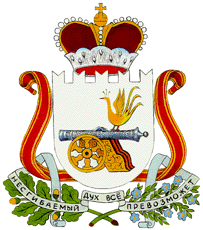 АДМИНИСТРАЦИЯ МУНИЦИПАЛЬНОГО ОБРАЗОВАНИЯ«ГЛИНКОВСКИЙ РАЙОН» СМОЛЕНСКОЙ ОБЛАСТИПОСТАНОВЛЕНИЕот 15 ноября 2013г. № 317          Руководствуясь Федеральным законом от 7 мая 2013 г. № 104-ФЗ «О внесении изменений в бюджетный кодекс Российской Федерации в связи с совершенствованием бюджетного процесса»         Администрация муниципального образования «Глинковский район» Смоленской области постановляет:      1. Утвердить прилагаемый Порядок проведения оценки эффективности муниципальных программ муниципального образования Глинковского сельского поселения Глинковского района  Смоленской области.          2. Контроль за исполнением настоящего постановления оставляю за собой.ВИЗЫ:В.П. Будаченкова  ____________________    «____» ________________ 2013 г.ПОРЯДОКПРОВЕДЕНИЯ ОЦЕНКИ ЭФФЕКТИВНОСТИ РЕАЛИЗАЦИИ МУНИЦИПАЛЬНЫХ ПРОГРАММ МУНИЦИПАЛЬНОГО ОБРАЗОВАНИЯ ГЛИНОКВСКОГО СЕЛЬСКОГО ПОСЕЛЕНИЯ ГЛИНКОВСКИЙ РАЙОН СМОЛЕНСКОЙ ОБЛАСТИ1. Общие положения1.1. Настоящий Порядок разработан в целях проведения оценки соответствия муниципальных  программ к требованиям нормативной правовой базы Смоленской области, системным принципам разработки  и реализации муниципальных программ муниципального образования Глинковского сельского поселения Глинковского района Смоленской области (далее – муниципальные программы), оценки хода их выполнения и деятельности ответственных исполнителей муниципальных программ  по обеспечению достижения представленных в муниципальных  программах целевых показателей, результативности и эффективности реализации муниципальных  программ и устанавливает критерии оценки эффективности реализации муниципальных  программ.1.2. Оценка эффективности реализации муниципальных программ осуществляется отделом экономики и комплексного развития Администрации муниципального образования «Глинковский район» Смоленской области на основе годовых отчетов, представленных ответственными исполнителями муниципальных программ, в соответствии с Порядком разработки и реализации муниципальных  программ.1.3. Результаты оценки эффективности реализации муниципальных программ используются в целях повышения объективности принятия решений по составу  муниципальных  программ, предлагаемых к финансированию за счет средств местного бюджета в очередном финансовом году, и распределения средств местного бюджета по муниципальным программа с учетом хода их реализации.1.4. Для оценки эффективности реализации муниципальных программ применяется система критериев.2. Система критериев оценки эффективности реализации муниципальных программ.2.1. Система критериев оценки эффективности реализации муниципальных программ включает в себя четыре комплексных критерия (Ki), которые формируются из первичных критериев (ki, j).2.2. Комплексные критерии используются для оценки муниципальных программ в следующих аспектах:К1 - динамика  целевых показателей муниципальных программ  в сравнении с соответствующими показателями по Российской Федерации  и Центральному федеральному округу за отчетный период, достижение уровня плановых значений  целевых показателей;   К2 - доля финансирования муниципальных программ за счет  средств  областного бюджета в общем объеме финансирования муниципальной программы;К3 – выполнение плана-графика реализации муниципальной программы; K4 - применение мер государственного и правового регулирования в реализации муниципальной программы и обеспечение доступности информации о реализации муниципальной программы.3. Общая схема оценок муниципальной программы3.1. Степень соответствия муниципальной программы первичным критериям (ki, j) оценивается по балльной шкале. При этом присвоенная балльная оценка аргументируется соответствующими структурно-организационными и функциональными характеристиками муниципальной программы, операционными (текущими) параметрами и показателями, отражающими ход реализации муниципальной программы и деятельность ответственного исполнителя муниципальной программы по обеспечению достижения целей и конечных результатов муниципальной программы. Оценка эффективности реализации муниципальной программы по первичным критериям определяется по балльной шкале в диапазоне от 0 до 10 баллов.Каждый критерий имеет несколько градаций. Каждой градации соответствует определенное количество баллов. Выбор градации критерия производится на основе соответствия итогов реализации муниципальной программы одной из градаций.3.2. На основе оценок по первичным критериям (ki, j) и их весовых коэффициентов (zi, j) рассчитываются оценки по комплексным критериям (Ki).3.3. Интегральный показатель (R) (результирующая оценка) формируется аналогичным образом с использованием весовых характеристик (zi, j) комплексных критериев (Ki).4. Оценка муниципальной программы по системе критериевОценки по комплексным критериям муниципальной программы по сформированному составу критериев представлены в нижеприведенных таблицах.Таблица 14.1. Оценка по комплексному критерию К1Весовой коэффициент критерия Z1 = 0,4Таблица 24.2. Оценка по комплексному критерию К2Весовой коэффициент критерия Z2 = 0,15Таблица 34.3. Оценка по комплексному критерию К3Весовой коэффициент критерия Z3 = 0,3Таблица 44.4. Оценка по комплексному критерию К4Весовой коэффициент критерия Z4 = 0,155. Формирование интегральной оценки муниципальной программы5.1. Интегральная оценка муниципальной программы рассчитывается на основе полученных оценок по комплексным критериям с учетом их весовых коэффициентов по следующей формуле:R = (К1,1 x Z1,1 +К1,2 x Z1,2) х 0,4 + (К2,1 x Z2,1) x 0,15 + (К3,1 x Z3,1) x 0,3 +  (K4,1 x Z4,1+К4,2×Z4,2) х 0,15.5.2. Для представления результирующих интегральных оценок муниципальной программы используется следующая качественная шкала: 1 экз. – в делоИсп. К.Г. Ивановател. 2-15-44             Разослать:Совет  депутатов, прокуратура, отдел по экономике, финансовое управление, отдел по ЖКХОбозна-чение
первич-ного 
критерияВесовой  
коэффици-ентФормулировка критерияГрадацияСистема 
балльных
оценокК1,1Z1,1 = 0,5динамика  целевых показателей   муниципальной программы в сравнении с соответствующими показателями по Российской Федерации  и Центральному федеральному округу за отчетный периодположительная динамика целевых показателей муниципальной программы по сравнению с динамикой соответствующих показателей по Российской Федерации  и  Центральному федеральному округу 10К1,1Z1,1 = 0,5динамика  целевых показателей   муниципальной программы в сравнении с соответствующими показателями по Российской Федерации  и Центральному федеральному округу за отчетный периодположительная динамика показателей муниципальной программы по сравнению с динамикой  соответствующих показателей по Российской Федерации или Центральному федеральному округу7К1,1Z1,1 = 0,5динамика  целевых показателей   муниципальной программы в сравнении с соответствующими показателями по Российской Федерации  и Центральному федеральному округу за отчетный периодотрицательная динамика показателей муниципальной программы показателям по сравнению  с динамикой соответствующих показателей по Российской Федерации  и   Центральному федеральному округу0К1,2Z1,2 = 0,5достижение уровня плановых значений  целевых показателей муниципальной программы  за отчетный период плановые значения  целевых показателей муниципальной программы достигнуты по всем показателям10К1,2Z1,2 = 0,5достижение уровня плановых значений  целевых показателей муниципальной программы  за отчетный период плановые значения  целевых показателей муниципальной программы достигнуты  не менее чем по двум третям показателей от общего числа целевых показателей за отчетный период5К1,2Z1,2 = 0,5достижение уровня плановых значений  целевых показателей муниципальной программы  за отчетный период плановые значения  целевых показателей долгосрочной программы  достигнуты менее чем по двум третям показателей от общего числа целевых показателей за отчетный период0Обозначе-ние первичного 
критерия  Весовой  коэффици-ентФормулировка критерияГрадацияСистема 
балльных
оценокК2,1Z2,1 = 1доля    финансирования муниципальной программы за счет  средств  местного бюджета в общем объеме финансирования муниципальной программыдоля     фактического финансирования  муниципальной программы за  счет  средств местного бюджета  в  общем  объеме    финансирования муниципальной программы составляет менее 70 процентов10К2,1Z2,1 = 1доля    финансирования муниципальной программы за счет  средств  местного бюджета в общем объеме финансирования муниципальной программыдоля    фактического финансирования муниципальной программы за  счет  средств местного бюджета  в  общем объеме    финансирования муниципальной программы составляет    70  и более процентов, но менее 90 процентов 8К2,1Z2,1 = 1доля    финансирования муниципальной программы за счет  средств  местного бюджета в общем объеме финансирования муниципальной программыдоля   фактического финансирования  муниципальной программы за  счет  средств местного   бюджета в  общем объеме    финансирования муниципальной программы составляет   90 и более процентов, но менее 100 процентов5К2,1Z2,1 = 1доля    финансирования муниципальной программы за счет  средств  местного бюджета в общем объеме финансирования муниципальной программыдоля   фактического финансирования  муниципальной программы за  счет  средств местного   бюджета в  общем объеме    финансирования муниципальной программы составляет 100 процентов0Обозначе-ние пер-вичного 
критерияВесовой  
коэффициентФормулировка критерияГрадацияСистема 
балльных
оценокК3,1 Z3,1 = 1Выполнение плана-графика реализации муниципальной программы (далее – план график)Плановые значения показателей основных  мероприятий муниципальной программы достигнуты в соответствии   с планом-графиком10К3,1 Z3,1 = 1Выполнение плана-графика реализации муниципальной программы (далее – план график)Плановые значения показателей основных  мероприятий муниципальной программы достигнуты в соответствии   с планом-графиком  (не менее 80 процентов показателей)7К3,1 Z3,1 = 1Выполнение плана-графика реализации муниципальной программы (далее – план график)Плановые значения показателей основных  мероприятий муниципальной программы достигнуты в соответствии   с планом-графиком (менее 80 процентов показателей)или  план-график не сформирован0Обозначе-ние
первично-го 
критерия  Весовой  
коэффициентФормулировка критерияГрадацияСистема балльных
оценокК4,1Z4,1=0,5Применение мер государственного и правового регулирования в реализации муниципальной программы (состав рассмотренных  факторов):сформирована нормативная правовая база реализации муниципальной программы и размещена  на сайте ответственного исполнителя муниципальной программы;получен результат от применения мер государственного регулирования в реализации муниципальной программы.Все факторы10К4,1Z4,1=0,5Применение мер государственного и правового регулирования в реализации муниципальной программы (состав рассмотренных  факторов):сформирована нормативная правовая база реализации муниципальной программы и размещена  на сайте ответственного исполнителя муниципальной программы;получен результат от применения мер государственного регулирования в реализации муниципальной программы.1 фактор7К4,1Z4,1=0,5Применение мер государственного и правового регулирования в реализации муниципальной программы (состав рассмотренных  факторов):сформирована нормативная правовая база реализации муниципальной программы и размещена  на сайте ответственного исполнителя муниципальной программы;получен результат от применения мер государственного регулирования в реализации муниципальной программы.Отсутствие факторов0К4,2Z4,2 = 0,5Доступность информации о реализации муниципальной программы (состав рассмотренных  факторов): 1) размещение информации о реализации муниципальной программы в сети «Интернет»,  обновление информации осуществлялось не  менее одного  раза в квартал (анонсы, отчеты и т.д.);2) проводилась презентация муниципальной программы в средствах массовой информации.все факторы 10К4,2Z4,2 = 0,5Доступность информации о реализации муниципальной программы (состав рассмотренных  факторов): 1) размещение информации о реализации муниципальной программы в сети «Интернет»,  обновление информации осуществлялось не  менее одного  раза в квартал (анонсы, отчеты и т.д.);2) проводилась презентация муниципальной программы в средствах массовой информации.1 фактор7К4,2Z4,2 = 0,5Доступность информации о реализации муниципальной программы (состав рассмотренных  факторов): 1) размещение информации о реализации муниципальной программы в сети «Интернет»,  обновление информации осуществлялось не  менее одного  раза в квартал (анонсы, отчеты и т.д.);2) проводилась презентация муниципальной программы в средствах массовой информации.отсутствие факторов0Численное значение интегрального 
рейтинга муниципальной программы (R) в баллах           Оценка муниципальной программы8,5 <= R                         высокая                                7 <= R < 8,5                     положительная                          5 <= R < 7                       удовлетворительная                     R < 5                            неудовлетворительная                   